个 人 简 历姓名郭盈性别女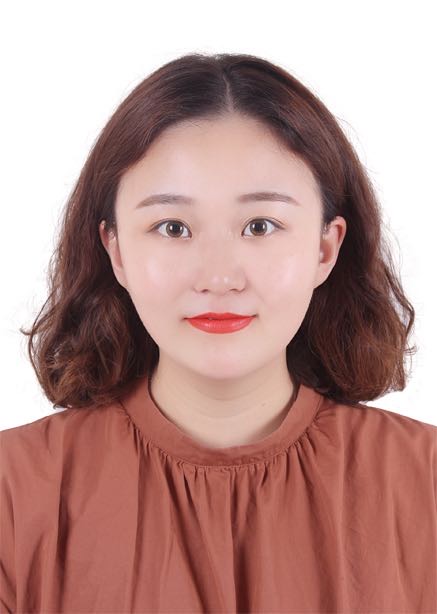 出生日期1990年8月7日籍贯四川·成都民族汉族专业法语学历本科联系电话+1 873 688 0303毕业学校四川外国语大学成都学院E-mailguoying-charlotte@hotmail.comguoying-charlotte@hotmail.com语言能力法语：专业八级，笔译功底扎实，口语流利，擅长工程领域翻译英语：大学英语四级，笔译能力良好，基本沟通与交流无障碍法语：专业八级，笔译功底扎实，口语流利，擅长工程领域翻译英语：大学英语四级，笔译能力良好，基本沟通与交流无障碍法语：专业八级，笔译功底扎实，口语流利，擅长工程领域翻译英语：大学英语四级，笔译能力良好，基本沟通与交流无障碍法语：专业八级，笔译功底扎实，口语流利，擅长工程领域翻译英语：大学英语四级，笔译能力良好，基本沟通与交流无障碍教育经历2010年9月—2014年6月	四川外国语大学成都学院	法语意大利语系	本科课程：高级法语、工程技术法语、外贸法语等2010年9月—2014年6月	四川外国语大学成都学院	法语意大利语系	本科课程：高级法语、工程技术法语、外贸法语等2010年9月—2014年6月	四川外国语大学成都学院	法语意大利语系	本科课程：高级法语、工程技术法语、外贸法语等2010年9月—2014年6月	四川外国语大学成都学院	法语意大利语系	本科课程：高级法语、工程技术法语、外贸法语等技能与证书全国法语专业八级全国大学英语公共四级驾照C1全国计算机等级考试一级合格证书全国法语专业八级全国大学英语公共四级驾照C1全国计算机等级考试一级合格证书全国法语专业八级全国大学英语公共四级驾照C1全国计算机等级考试一级合格证书全国法语专业八级全国大学英语公共四级驾照C1全国计算机等级考试一级合格证书自我评价性格活泼开朗、诚实大方，适应能力强，胜任各种办公环境；追求高效保质的工作状态；良好的学习、抗压能力；良好的应变能力；良好的组织协调能力；熟练掌握常用办公软件、翻译软件性格活泼开朗、诚实大方，适应能力强，胜任各种办公环境；追求高效保质的工作状态；良好的学习、抗压能力；良好的应变能力；良好的组织协调能力；熟练掌握常用办公软件、翻译软件性格活泼开朗、诚实大方，适应能力强，胜任各种办公环境；追求高效保质的工作状态；良好的学习、抗压能力；良好的应变能力；良好的组织协调能力；熟练掌握常用办公软件、翻译软件性格活泼开朗、诚实大方，适应能力强，胜任各种办公环境；追求高效保质的工作状态；良好的学习、抗压能力；良好的应变能力；良好的组织协调能力；熟练掌握常用办公软件、翻译软件工作经历2017年8月—2018年9月	成都天泰嘉元国际贸易有限公司  总经理助理协助总经理开拓非洲市场，与非洲国家高层领导保持接洽；整理项目资料，完成重要项目的跟进与汇报；编拟简报，负责公司公众号的推广；上级安排的其他任务（例如人员接待、会议口译、资料翻译等）。2015年8月—2017年4月	四川语言桥信息技术有限公司法语翻译+审校（笔译）一、翻译：1.	稿件类型：中法互译（较多）、英译法；2.	涉及领域：工程、机电、经济、汽车、人文社科、执照证书等；3.	合作大客户：葛洲坝、华为、海尔集团、中国港湾、中国国航、东方电气、四川电力等；4.	软件运用：熟练使用Trados、X-bench等翻译软件；5.	日翻译量：4000—6000字；二、审校：1.	根据稿件类型及客户需求，快速准确地抓住重点完成译文审校、修改及润色，确保译文内容准确，措辞地道；2.	软件运用：熟练使用X-bench等审校软件，有效降低译文出错率。2014年7月—2015年4月	华山国际工程公司（陕西建工集团总公司海外部）法语翻译（口译+笔译）此为外派岗位，先后在非洲喀麦隆埃博洛瓦与雅温得工作。一、埃博洛瓦（2014年7月—9月）在埃期间，担任埃博洛瓦三星级国际酒店项目法语翻译主要工作内容如下：口译工地周例会；协助领导与当地相关方人员沟通；协理项目经理不定期与省长见面；工地现场交流；其他必要口译支持。笔译工地例会纪要；实时更新项目资料；与相关方的往来函件；其他必要文件翻译。二、雅温得（2014年10月—2015年4月）在雅期间，同时担任4个项目的法语翻译：司法部大楼项目（重点参与）；司法部扩建项目；精品项目；礼堂项目。主要工作内容如下：口译工地周例会；不定期技术会议；协助项目负责人与当地相关方人员沟通；根据合同条款及要求，催付预付款；寻求水电安装；协助工地现场交流；笔译合同；工地例会纪要；技术会议纪要；实时更新项目资料；往来函件；招投标文件；其他必要文件翻译支持。2017年8月—2018年9月	成都天泰嘉元国际贸易有限公司  总经理助理协助总经理开拓非洲市场，与非洲国家高层领导保持接洽；整理项目资料，完成重要项目的跟进与汇报；编拟简报，负责公司公众号的推广；上级安排的其他任务（例如人员接待、会议口译、资料翻译等）。2015年8月—2017年4月	四川语言桥信息技术有限公司法语翻译+审校（笔译）一、翻译：1.	稿件类型：中法互译（较多）、英译法；2.	涉及领域：工程、机电、经济、汽车、人文社科、执照证书等；3.	合作大客户：葛洲坝、华为、海尔集团、中国港湾、中国国航、东方电气、四川电力等；4.	软件运用：熟练使用Trados、X-bench等翻译软件；5.	日翻译量：4000—6000字；二、审校：1.	根据稿件类型及客户需求，快速准确地抓住重点完成译文审校、修改及润色，确保译文内容准确，措辞地道；2.	软件运用：熟练使用X-bench等审校软件，有效降低译文出错率。2014年7月—2015年4月	华山国际工程公司（陕西建工集团总公司海外部）法语翻译（口译+笔译）此为外派岗位，先后在非洲喀麦隆埃博洛瓦与雅温得工作。一、埃博洛瓦（2014年7月—9月）在埃期间，担任埃博洛瓦三星级国际酒店项目法语翻译主要工作内容如下：口译工地周例会；协助领导与当地相关方人员沟通；协理项目经理不定期与省长见面；工地现场交流；其他必要口译支持。笔译工地例会纪要；实时更新项目资料；与相关方的往来函件；其他必要文件翻译。二、雅温得（2014年10月—2015年4月）在雅期间，同时担任4个项目的法语翻译：司法部大楼项目（重点参与）；司法部扩建项目；精品项目；礼堂项目。主要工作内容如下：口译工地周例会；不定期技术会议；协助项目负责人与当地相关方人员沟通；根据合同条款及要求，催付预付款；寻求水电安装；协助工地现场交流；笔译合同；工地例会纪要；技术会议纪要；实时更新项目资料；往来函件；招投标文件；其他必要文件翻译支持。2017年8月—2018年9月	成都天泰嘉元国际贸易有限公司  总经理助理协助总经理开拓非洲市场，与非洲国家高层领导保持接洽；整理项目资料，完成重要项目的跟进与汇报；编拟简报，负责公司公众号的推广；上级安排的其他任务（例如人员接待、会议口译、资料翻译等）。2015年8月—2017年4月	四川语言桥信息技术有限公司法语翻译+审校（笔译）一、翻译：1.	稿件类型：中法互译（较多）、英译法；2.	涉及领域：工程、机电、经济、汽车、人文社科、执照证书等；3.	合作大客户：葛洲坝、华为、海尔集团、中国港湾、中国国航、东方电气、四川电力等；4.	软件运用：熟练使用Trados、X-bench等翻译软件；5.	日翻译量：4000—6000字；二、审校：1.	根据稿件类型及客户需求，快速准确地抓住重点完成译文审校、修改及润色，确保译文内容准确，措辞地道；2.	软件运用：熟练使用X-bench等审校软件，有效降低译文出错率。2014年7月—2015年4月	华山国际工程公司（陕西建工集团总公司海外部）法语翻译（口译+笔译）此为外派岗位，先后在非洲喀麦隆埃博洛瓦与雅温得工作。一、埃博洛瓦（2014年7月—9月）在埃期间，担任埃博洛瓦三星级国际酒店项目法语翻译主要工作内容如下：口译工地周例会；协助领导与当地相关方人员沟通；协理项目经理不定期与省长见面；工地现场交流；其他必要口译支持。笔译工地例会纪要；实时更新项目资料；与相关方的往来函件；其他必要文件翻译。二、雅温得（2014年10月—2015年4月）在雅期间，同时担任4个项目的法语翻译：司法部大楼项目（重点参与）；司法部扩建项目；精品项目；礼堂项目。主要工作内容如下：口译工地周例会；不定期技术会议；协助项目负责人与当地相关方人员沟通；根据合同条款及要求，催付预付款；寻求水电安装；协助工地现场交流；笔译合同；工地例会纪要；技术会议纪要；实时更新项目资料；往来函件；招投标文件；其他必要文件翻译支持。2017年8月—2018年9月	成都天泰嘉元国际贸易有限公司  总经理助理协助总经理开拓非洲市场，与非洲国家高层领导保持接洽；整理项目资料，完成重要项目的跟进与汇报；编拟简报，负责公司公众号的推广；上级安排的其他任务（例如人员接待、会议口译、资料翻译等）。2015年8月—2017年4月	四川语言桥信息技术有限公司法语翻译+审校（笔译）一、翻译：1.	稿件类型：中法互译（较多）、英译法；2.	涉及领域：工程、机电、经济、汽车、人文社科、执照证书等；3.	合作大客户：葛洲坝、华为、海尔集团、中国港湾、中国国航、东方电气、四川电力等；4.	软件运用：熟练使用Trados、X-bench等翻译软件；5.	日翻译量：4000—6000字；二、审校：1.	根据稿件类型及客户需求，快速准确地抓住重点完成译文审校、修改及润色，确保译文内容准确，措辞地道；2.	软件运用：熟练使用X-bench等审校软件，有效降低译文出错率。2014年7月—2015年4月	华山国际工程公司（陕西建工集团总公司海外部）法语翻译（口译+笔译）此为外派岗位，先后在非洲喀麦隆埃博洛瓦与雅温得工作。一、埃博洛瓦（2014年7月—9月）在埃期间，担任埃博洛瓦三星级国际酒店项目法语翻译主要工作内容如下：口译工地周例会；协助领导与当地相关方人员沟通；协理项目经理不定期与省长见面；工地现场交流；其他必要口译支持。笔译工地例会纪要；实时更新项目资料；与相关方的往来函件；其他必要文件翻译。二、雅温得（2014年10月—2015年4月）在雅期间，同时担任4个项目的法语翻译：司法部大楼项目（重点参与）；司法部扩建项目；精品项目；礼堂项目。主要工作内容如下：口译工地周例会；不定期技术会议；协助项目负责人与当地相关方人员沟通；根据合同条款及要求，催付预付款；寻求水电安装；协助工地现场交流；笔译合同；工地例会纪要；技术会议纪要；实时更新项目资料；往来函件；招投标文件；其他必要文件翻译支持。在校实践活动2010年9月—2012年9月在校期间积极参与校园、班级活动，曾任班级组织委员及院学生会生活部干事，组织班级及团员活动，召开班级会议，帮助校内同学勤工俭学，放映校园活动电影等多项活动，并协助院学生会其他部门开展各项活动。曾成功筹划组织校内大型选秀活动。2010年9月—2012年9月在校期间积极参与校园、班级活动，曾任班级组织委员及院学生会生活部干事，组织班级及团员活动，召开班级会议，帮助校内同学勤工俭学，放映校园活动电影等多项活动，并协助院学生会其他部门开展各项活动。曾成功筹划组织校内大型选秀活动。2010年9月—2012年9月在校期间积极参与校园、班级活动，曾任班级组织委员及院学生会生活部干事，组织班级及团员活动，召开班级会议，帮助校内同学勤工俭学，放映校园活动电影等多项活动，并协助院学生会其他部门开展各项活动。曾成功筹划组织校内大型选秀活动。2010年9月—2012年9月在校期间积极参与校园、班级活动，曾任班级组织委员及院学生会生活部干事，组织班级及团员活动，召开班级会议，帮助校内同学勤工俭学，放映校园活动电影等多项活动，并协助院学生会其他部门开展各项活动。曾成功筹划组织校内大型选秀活动。特长爱好钢琴（业余七级）、二胡、阅读、电影等钢琴（业余七级）、二胡、阅读、电影等钢琴（业余七级）、二胡、阅读、电影等钢琴（业余七级）、二胡、阅读、电影等